Vlašimský posvícenský běh 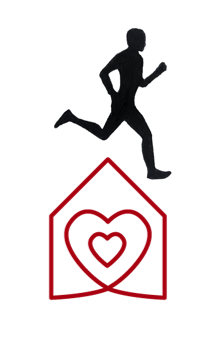 pro Komunitní centrum1. ročník závodu v přespolním běhuPořadatel: 	Charita Vlašim (jednáme o spolupráci s městem Vlašim)Datum:                	Sobota   5.  září  2020 od 13:30Místo:               	Vlašim – sportovní areál ZŠ Vorlina (viz mapa)  Tratě:	Hlavní závod: 9,5 km (lesní cesty, zvlněný terén)	Pohodový běh: 4,5 km (lesní cesty, zvlněný terén)	Děti a dorost: 100 m – 2km (atletický ovál ZŠ Vorlina - asfalt, trať 2 km po lesních cestách)	Recesistický běh pro všechny: štafeta 250m 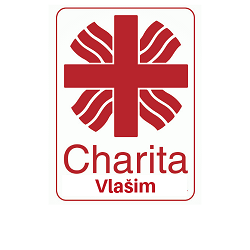 Informace: 	Zuzana Klímová Vaňková, tel: 777 567 177, 	e-mail: klimova.zuzana@charitavlasim.cz 	web: vlasim.charita.cz  Přihlášky:      	předem do 2.9.2020 elektronicky: (vložit odkaz na formulář)                                	na startu  -  nejpozději  20 minut  před  startem  jednotlivých  běhůVýtěžek závodu je určen na podporu vybudování Komunitního centra ve Vlašimi. Více informací na www.komunitnicentrumvlasim.czPřihlášení musí být spojeno s uhrazením startovného na účet. Bez úhrady je přihláška neplatná. Doplnit čúRozhodčí:	Mgr.  Jiří  Říha,  Ing.  Hana  Říhová        Kancelář  závodu  bude  otevřena  jednu  hodinu  před  zahájením  závodu.     Časový program, kategorie, délky tratí:Pro  první  tři  závodníky  v  jednotlivých  kategoriích  jsou  připraveny  diplomy a věcné ceny, dále ceny pro   nejmladšího  a  nejstaršího  závodníka. Závodí  se  podle  pravidel  lehké  atletiky.  Tratě  jsou  vedeny  terénem,  po  lesních  cestách. V případě  malé  účasti  v  kategoriích  staršího  žactva a  dorostu   mohou  být  jejich  běhy  sloučeny.  V areálu závodu bude k dispozici občerstvení pro účastníky, kavárnička pro příchozí, hry a aktivity pro děti.Závodníci startují na vlastní nebezpečí, přihlášením k závodu potvrzují svou zdravotní způsobilost a souhlas se zpracováním osobních údajů pro potřeby závodu (startovní a výsledkové listiny, fotografie apod.) dle GDPR. Za účastníky mladší 18let zodpovídají rodiče/doprovod.Startovné:Platba předemPlatba na místěDospělí110,- Kč150,- KčDěti a dorostenci30,- Kč50,- Kč13 : 30 Zahájení  závodu Zahájení  závodu Zahájení  závodu Zahájení  závodu13 : 30Běh pro nejmenší2017 a mladší3 roky a mladší100m13 : 35 Předškolní  dívky  I.2016 - 2015(4 - 5) let13 : 40 Předškolní  chlapci  I.2016 - 2015(4 - 5) let250m13 : 45 Předškolní  dívky  II.2013 - 2014(6 - 7) let13 : 50 Předškolní  chlapci  II.2013 - 2014(6 - 7) let13 : 55 Nejmladší  žákyně  I.2011 - 2012(8 - 9) let14 : 00 Nejmladší  žáci  I.2011 - 2012(8 - 9) let14 : 05 Nejmladší  žákyně   II.2009 - 2010(10 - 11) let14 : 10 Nejmladší  žáci   II.2009 - 2010(10 - 11) let14 : 15 Mladší  žákyně2007 - 2008(12 - 13) let14 : 20 Mladší  žáci2007 - 2008(12 - 13) let14 : 30Vyhlášení  vítězů   14 : 45 Starší  žákyně2005 – 2006 (14 - 15) let2 000 m14 : 45Dorostenky2003 - 2004(16 - 17) let2 000 m14 : 55 Starší  žáci2005 – 2006(14 - 15) let2 000 m14 : 55 Dorostenci2003 - 2004 (16 - 17) let2 000 m15 : 10 Vyhlášení  vítězů    Vyhlášení  vítězů    Vyhlášení  vítězů    Vyhlášení  vítězů   15 : 20Pohodový běh muživšechny věkové kat.4 500 m15 : 20Pohodový běh ženyvšechny věkové kat.4 500 m15 : 30 A - muži  1981 a mladšído 39 let9 500 m B - muži1971 - 198040 – 49 let9 500 m C - muži1961 - 197050 – 59 let9 500 m D - muži1951 - 196060 – 69 let9 500 m E - muži1950 a staršínad 70 let9 500 mF – ženy 1986 a mladšído  34 let9 500 mG - ženy  1976 - 198535 – 44 let9 500 m H - ženy  1966 -197545 – 54 let9 500 mI - ženy1965 a staršínad 55 let9 500 m    17 : 00 Vyhlášení  vítězů Vyhlášení  vítězů Vyhlášení  vítězů Vyhlášení  vítězů